PROJET D’ETABLISSEMENT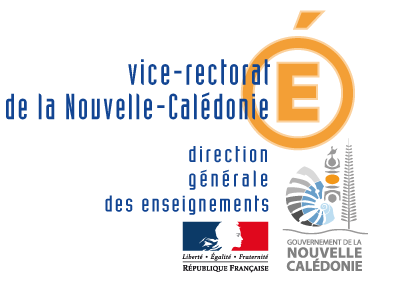 2020-2023FICHE ACTION  2020ÉTABLISSEMENT DE LA PROVINCE :                 Îles                                    Nord                                        Sud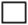 Nom de l’établissement : COLEGE LOUIS LEOPOLD DJIET Nature de la demande :               Création   		Reconduction  AmbitionDévelopper l'identité de l'Ecole CalédonienneConstruire une citoyenneté ouverte et responsableDévelopper l'identité de l'Ecole CalédonienneRenforcer l'éducation culturelle artistique et scientifiqueDévelopper l'identité de l'Ecole CalédonienneDévelopper la connaissance de l'histoire, de la culture et des langues des communautés de la Nouvelle-CalédonieConsidérer la diversité des publics pour une école de la réussiteGarantir à chaque élève, de l’école jusqu’au lycée, l'acquisition d'un socle de connaissances, compétences et valeursConsidérer la diversité des publics pour une école de la réussiteConstruire un parcours individuel de formation et d'orientation adapté à chaque élève et développer des stratégies d'apprentissage adaptée à leurs potentialités et à leur difficultéConsidérer la diversité des publics pour une école de la réussiteFavoriser l'innovation pédagogiqueConsidérer la diversité des publics pour une école de la réussiteRéduire les inégalités ou les écarts de performance selon les origines sociales ou culturelles, géographiques, de genreConsidérer la diversité des publics pour une école de la réussiteVaincre le décrochage ScolaireAncrer l'Ecole dans son environnement, un climat scolaire au service de l'épanouissement de l'élèveDévelopper les liens avec les familles et les partenariats institutionnelsAncrer l'Ecole dans son environnement, un climat scolaire au service de l'épanouissement de l'élèveVeiller au maintien d'un environnement scolaire propice au bien-être et à la réussite des élèves et des personnelsAncrer l'Ecole dans son environnement, un climat scolaire au service de l'épanouissement de l'élèveFavoriser une scolarité sereine dans un climat de confianceOuvrir l'Ecole sur la région Océanie et le MondeOuvrir l’établissement au monde économique, social, coutumier et associatif, et à l’international Ouvrir l'Ecole sur la région Océanie et le MondeDévelopper la pratique des langues et la connaissance des cultures étrangères Ouvrir l'Ecole sur la région Océanie et le MondeDévelopper la mobilité des élèves et des personnels en renforçant les partenariats à l’internationalOuvrir l'Ecole sur la région Océanie et le MondePromouvoir le développement des usages du numérique et des nouvelles technologies dans les apprentissages et pour les élèves1 -Intitulé de l’action :         VOYAGE  SCOLAIRE A  MARE 2 –Diagnostique, objectif recherché, compétences travaillées :2 –Diagnostique, objectif recherché, compétences travaillées :2 –Diagnostique, objectif recherché, compétences travaillées :2 –Diagnostique, objectif recherché, compétences travaillées :2 –Diagnostique, objectif recherché, compétences travaillées :Constat : Beaucoup d’élèves n’ont jamais pris l’avion pour aller aux ÏlesLoyautés et à Maré en particulierLes collègiens ne connaissent pa ou peu,  la Privince des Ïles en général et  l’ïle de Maré, en particulier. Les us et cutumes de NENGONE sont spécifiques. Objectifs recherchés : Dans le cadre de notre échange scolaire avec les élèves de Maré c’est au tour de nos élèves d’aller découvrir cette île. Dévcouvrir aussi les coutumes spécifiques  à cette terre.  Apprendre à mieux se connaître pour mieux se respecter et faciliter le « VIVRE ENSEMBLE »Découverte des contextes et environnements de vie (traditions, coutumes, organisation sociale)  Competences travaillées : Apprendre aux élèves à  avoir un comportement responsable, à respecter les règles de la vie collective, comprendre l’importance du respect mutuel et accepter toutes les différences, etc.Mais aussi,  à faire preuve d’initiative, à s’intégrer et coopérer dans un projet collectif, à manifester curiosité, créativité, motivation, à travers des activités conduites ou reconnues par l’établissement enfin à  prendre des initiatives et des décisions, etc.Utilisation et meilleure maitrise des nouvelles technologies de communication (internet, Skype…)Constat : Beaucoup d’élèves n’ont jamais pris l’avion pour aller aux ÏlesLoyautés et à Maré en particulierLes collègiens ne connaissent pa ou peu,  la Privince des Ïles en général et  l’ïle de Maré, en particulier. Les us et cutumes de NENGONE sont spécifiques. Objectifs recherchés : Dans le cadre de notre échange scolaire avec les élèves de Maré c’est au tour de nos élèves d’aller découvrir cette île. Dévcouvrir aussi les coutumes spécifiques  à cette terre.  Apprendre à mieux se connaître pour mieux se respecter et faciliter le « VIVRE ENSEMBLE »Découverte des contextes et environnements de vie (traditions, coutumes, organisation sociale)  Competences travaillées : Apprendre aux élèves à  avoir un comportement responsable, à respecter les règles de la vie collective, comprendre l’importance du respect mutuel et accepter toutes les différences, etc.Mais aussi,  à faire preuve d’initiative, à s’intégrer et coopérer dans un projet collectif, à manifester curiosité, créativité, motivation, à travers des activités conduites ou reconnues par l’établissement enfin à  prendre des initiatives et des décisions, etc.Utilisation et meilleure maitrise des nouvelles technologies de communication (internet, Skype…)Constat : Beaucoup d’élèves n’ont jamais pris l’avion pour aller aux ÏlesLoyautés et à Maré en particulierLes collègiens ne connaissent pa ou peu,  la Privince des Ïles en général et  l’ïle de Maré, en particulier. Les us et cutumes de NENGONE sont spécifiques. Objectifs recherchés : Dans le cadre de notre échange scolaire avec les élèves de Maré c’est au tour de nos élèves d’aller découvrir cette île. Dévcouvrir aussi les coutumes spécifiques  à cette terre.  Apprendre à mieux se connaître pour mieux se respecter et faciliter le « VIVRE ENSEMBLE »Découverte des contextes et environnements de vie (traditions, coutumes, organisation sociale)  Competences travaillées : Apprendre aux élèves à  avoir un comportement responsable, à respecter les règles de la vie collective, comprendre l’importance du respect mutuel et accepter toutes les différences, etc.Mais aussi,  à faire preuve d’initiative, à s’intégrer et coopérer dans un projet collectif, à manifester curiosité, créativité, motivation, à travers des activités conduites ou reconnues par l’établissement enfin à  prendre des initiatives et des décisions, etc.Utilisation et meilleure maitrise des nouvelles technologies de communication (internet, Skype…)Constat : Beaucoup d’élèves n’ont jamais pris l’avion pour aller aux ÏlesLoyautés et à Maré en particulierLes collègiens ne connaissent pa ou peu,  la Privince des Ïles en général et  l’ïle de Maré, en particulier. Les us et cutumes de NENGONE sont spécifiques. Objectifs recherchés : Dans le cadre de notre échange scolaire avec les élèves de Maré c’est au tour de nos élèves d’aller découvrir cette île. Dévcouvrir aussi les coutumes spécifiques  à cette terre.  Apprendre à mieux se connaître pour mieux se respecter et faciliter le « VIVRE ENSEMBLE »Découverte des contextes et environnements de vie (traditions, coutumes, organisation sociale)  Competences travaillées : Apprendre aux élèves à  avoir un comportement responsable, à respecter les règles de la vie collective, comprendre l’importance du respect mutuel et accepter toutes les différences, etc.Mais aussi,  à faire preuve d’initiative, à s’intégrer et coopérer dans un projet collectif, à manifester curiosité, créativité, motivation, à travers des activités conduites ou reconnues par l’établissement enfin à  prendre des initiatives et des décisions, etc.Utilisation et meilleure maitrise des nouvelles technologies de communication (internet, Skype…)Constat : Beaucoup d’élèves n’ont jamais pris l’avion pour aller aux ÏlesLoyautés et à Maré en particulierLes collègiens ne connaissent pa ou peu,  la Privince des Ïles en général et  l’ïle de Maré, en particulier. Les us et cutumes de NENGONE sont spécifiques. Objectifs recherchés : Dans le cadre de notre échange scolaire avec les élèves de Maré c’est au tour de nos élèves d’aller découvrir cette île. Dévcouvrir aussi les coutumes spécifiques  à cette terre.  Apprendre à mieux se connaître pour mieux se respecter et faciliter le « VIVRE ENSEMBLE »Découverte des contextes et environnements de vie (traditions, coutumes, organisation sociale)  Competences travaillées : Apprendre aux élèves à  avoir un comportement responsable, à respecter les règles de la vie collective, comprendre l’importance du respect mutuel et accepter toutes les différences, etc.Mais aussi,  à faire preuve d’initiative, à s’intégrer et coopérer dans un projet collectif, à manifester curiosité, créativité, motivation, à travers des activités conduites ou reconnues par l’établissement enfin à  prendre des initiatives et des décisions, etc.Utilisation et meilleure maitrise des nouvelles technologies de communication (internet, Skype…)3 -Descriptif de l’action, dispositif (prenant en compte EPI, AP, EE, TPE, activités périscolaires…) :3 -Descriptif de l’action, dispositif (prenant en compte EPI, AP, EE, TPE, activités périscolaires…) :3 -Descriptif de l’action, dispositif (prenant en compte EPI, AP, EE, TPE, activités périscolaires…) :3 -Descriptif de l’action, dispositif (prenant en compte EPI, AP, EE, TPE, activités périscolaires…) :3 -Descriptif de l’action, dispositif (prenant en compte EPI, AP, EE, TPE, activités périscolaires…) :Du 29 juillet au 02août 2019  :Accueil des maréens à Bourail, Hébergement dans les famillles d’accueil( Chez l’habitant).A la rentrée de Février 2020 ; Echanges via skype et correspondance scolaire pour préparer le déplacement de nos élèves de l’atelier kanak à Maré. Préparation des coutumes (Tableaux de sable coloré) pour Maré, par les élèves  qui  participent au voyage sous la houlette du conseiller principal d’éducation, de WILD William, de  Marellia BOAWE et d’Eugénie Bodeouarou. Dans le courant du mois de mai 2020 , voyage d’echange Bourail / Maré  autour de la thématique  « Decouverte de la culture kanak, developpement durable, et se soigner par les plantes (Plantes médicinales) . Ouverture sur d’autres communautés culturelles, leur histoire et leurs fêtesDécouvrir différents modes d’agriculture, l’élevage bovins et équins,la pêche et le mode traditionnel kanakDécouvrir les plantes médicinales, la cueillette et les modes de soinsDécouvrir et participer à la culture d’un champ d’ignamesDécouvrir un nouvel environnement géographique, aménagements, gestiondes déchets, production d’énergies…Descriptif :Echange sur une période d’une semaine entre les élèves de l’Atelier« Allons à la découverte de la culture Kanak du  collège de Louis-Léopold Djiet de Bourail et des élèves des deux collèges de Maré, La Roche et Tadine. Les élèves seraient accueillis chez un correspondant et/ou  àl’internat. Programme prévisionnel à affiner Journée 1 : 15h Accueil collège de la Roche/Tadine  goûter puis répartition dansles famillesJournée 2 :Visite de l’île de Maré en bus avec randonnée des cinq plages ,pêche et tressageJournée 3 : Visite d’une vanilleraie, d’un champ d’ignames traditionnel,confection de bougna, soirée internat collègesJournée 4 : Visite de l’usine de santal, rencontre avec Mr Palène, Biocaledonia etl’association Tapene (plantes médicinales et permaculture)Journée 5 : Immersion collège la Roche et TadineJour 6 :  Echange culinaire  et  coutume de départDu 29 juillet au 02août 2019  :Accueil des maréens à Bourail, Hébergement dans les famillles d’accueil( Chez l’habitant).A la rentrée de Février 2020 ; Echanges via skype et correspondance scolaire pour préparer le déplacement de nos élèves de l’atelier kanak à Maré. Préparation des coutumes (Tableaux de sable coloré) pour Maré, par les élèves  qui  participent au voyage sous la houlette du conseiller principal d’éducation, de WILD William, de  Marellia BOAWE et d’Eugénie Bodeouarou. Dans le courant du mois de mai 2020 , voyage d’echange Bourail / Maré  autour de la thématique  « Decouverte de la culture kanak, developpement durable, et se soigner par les plantes (Plantes médicinales) . Ouverture sur d’autres communautés culturelles, leur histoire et leurs fêtesDécouvrir différents modes d’agriculture, l’élevage bovins et équins,la pêche et le mode traditionnel kanakDécouvrir les plantes médicinales, la cueillette et les modes de soinsDécouvrir et participer à la culture d’un champ d’ignamesDécouvrir un nouvel environnement géographique, aménagements, gestiondes déchets, production d’énergies…Descriptif :Echange sur une période d’une semaine entre les élèves de l’Atelier« Allons à la découverte de la culture Kanak du  collège de Louis-Léopold Djiet de Bourail et des élèves des deux collèges de Maré, La Roche et Tadine. Les élèves seraient accueillis chez un correspondant et/ou  àl’internat. Programme prévisionnel à affiner Journée 1 : 15h Accueil collège de la Roche/Tadine  goûter puis répartition dansles famillesJournée 2 :Visite de l’île de Maré en bus avec randonnée des cinq plages ,pêche et tressageJournée 3 : Visite d’une vanilleraie, d’un champ d’ignames traditionnel,confection de bougna, soirée internat collègesJournée 4 : Visite de l’usine de santal, rencontre avec Mr Palène, Biocaledonia etl’association Tapene (plantes médicinales et permaculture)Journée 5 : Immersion collège la Roche et TadineJour 6 :  Echange culinaire  et  coutume de départDu 29 juillet au 02août 2019  :Accueil des maréens à Bourail, Hébergement dans les famillles d’accueil( Chez l’habitant).A la rentrée de Février 2020 ; Echanges via skype et correspondance scolaire pour préparer le déplacement de nos élèves de l’atelier kanak à Maré. Préparation des coutumes (Tableaux de sable coloré) pour Maré, par les élèves  qui  participent au voyage sous la houlette du conseiller principal d’éducation, de WILD William, de  Marellia BOAWE et d’Eugénie Bodeouarou. Dans le courant du mois de mai 2020 , voyage d’echange Bourail / Maré  autour de la thématique  « Decouverte de la culture kanak, developpement durable, et se soigner par les plantes (Plantes médicinales) . Ouverture sur d’autres communautés culturelles, leur histoire et leurs fêtesDécouvrir différents modes d’agriculture, l’élevage bovins et équins,la pêche et le mode traditionnel kanakDécouvrir les plantes médicinales, la cueillette et les modes de soinsDécouvrir et participer à la culture d’un champ d’ignamesDécouvrir un nouvel environnement géographique, aménagements, gestiondes déchets, production d’énergies…Descriptif :Echange sur une période d’une semaine entre les élèves de l’Atelier« Allons à la découverte de la culture Kanak du  collège de Louis-Léopold Djiet de Bourail et des élèves des deux collèges de Maré, La Roche et Tadine. Les élèves seraient accueillis chez un correspondant et/ou  àl’internat. Programme prévisionnel à affiner Journée 1 : 15h Accueil collège de la Roche/Tadine  goûter puis répartition dansles famillesJournée 2 :Visite de l’île de Maré en bus avec randonnée des cinq plages ,pêche et tressageJournée 3 : Visite d’une vanilleraie, d’un champ d’ignames traditionnel,confection de bougna, soirée internat collègesJournée 4 : Visite de l’usine de santal, rencontre avec Mr Palène, Biocaledonia etl’association Tapene (plantes médicinales et permaculture)Journée 5 : Immersion collège la Roche et TadineJour 6 :  Echange culinaire  et  coutume de départDu 29 juillet au 02août 2019  :Accueil des maréens à Bourail, Hébergement dans les famillles d’accueil( Chez l’habitant).A la rentrée de Février 2020 ; Echanges via skype et correspondance scolaire pour préparer le déplacement de nos élèves de l’atelier kanak à Maré. Préparation des coutumes (Tableaux de sable coloré) pour Maré, par les élèves  qui  participent au voyage sous la houlette du conseiller principal d’éducation, de WILD William, de  Marellia BOAWE et d’Eugénie Bodeouarou. Dans le courant du mois de mai 2020 , voyage d’echange Bourail / Maré  autour de la thématique  « Decouverte de la culture kanak, developpement durable, et se soigner par les plantes (Plantes médicinales) . Ouverture sur d’autres communautés culturelles, leur histoire et leurs fêtesDécouvrir différents modes d’agriculture, l’élevage bovins et équins,la pêche et le mode traditionnel kanakDécouvrir les plantes médicinales, la cueillette et les modes de soinsDécouvrir et participer à la culture d’un champ d’ignamesDécouvrir un nouvel environnement géographique, aménagements, gestiondes déchets, production d’énergies…Descriptif :Echange sur une période d’une semaine entre les élèves de l’Atelier« Allons à la découverte de la culture Kanak du  collège de Louis-Léopold Djiet de Bourail et des élèves des deux collèges de Maré, La Roche et Tadine. Les élèves seraient accueillis chez un correspondant et/ou  àl’internat. Programme prévisionnel à affiner Journée 1 : 15h Accueil collège de la Roche/Tadine  goûter puis répartition dansles famillesJournée 2 :Visite de l’île de Maré en bus avec randonnée des cinq plages ,pêche et tressageJournée 3 : Visite d’une vanilleraie, d’un champ d’ignames traditionnel,confection de bougna, soirée internat collègesJournée 4 : Visite de l’usine de santal, rencontre avec Mr Palène, Biocaledonia etl’association Tapene (plantes médicinales et permaculture)Journée 5 : Immersion collège la Roche et TadineJour 6 :  Echange culinaire  et  coutume de départDu 29 juillet au 02août 2019  :Accueil des maréens à Bourail, Hébergement dans les famillles d’accueil( Chez l’habitant).A la rentrée de Février 2020 ; Echanges via skype et correspondance scolaire pour préparer le déplacement de nos élèves de l’atelier kanak à Maré. Préparation des coutumes (Tableaux de sable coloré) pour Maré, par les élèves  qui  participent au voyage sous la houlette du conseiller principal d’éducation, de WILD William, de  Marellia BOAWE et d’Eugénie Bodeouarou. Dans le courant du mois de mai 2020 , voyage d’echange Bourail / Maré  autour de la thématique  « Decouverte de la culture kanak, developpement durable, et se soigner par les plantes (Plantes médicinales) . Ouverture sur d’autres communautés culturelles, leur histoire et leurs fêtesDécouvrir différents modes d’agriculture, l’élevage bovins et équins,la pêche et le mode traditionnel kanakDécouvrir les plantes médicinales, la cueillette et les modes de soinsDécouvrir et participer à la culture d’un champ d’ignamesDécouvrir un nouvel environnement géographique, aménagements, gestiondes déchets, production d’énergies…Descriptif :Echange sur une période d’une semaine entre les élèves de l’Atelier« Allons à la découverte de la culture Kanak du  collège de Louis-Léopold Djiet de Bourail et des élèves des deux collèges de Maré, La Roche et Tadine. Les élèves seraient accueillis chez un correspondant et/ou  àl’internat. Programme prévisionnel à affiner Journée 1 : 15h Accueil collège de la Roche/Tadine  goûter puis répartition dansles famillesJournée 2 :Visite de l’île de Maré en bus avec randonnée des cinq plages ,pêche et tressageJournée 3 : Visite d’une vanilleraie, d’un champ d’ignames traditionnel,confection de bougna, soirée internat collègesJournée 4 : Visite de l’usine de santal, rencontre avec Mr Palène, Biocaledonia etl’association Tapene (plantes médicinales et permaculture)Journée 5 : Immersion collège la Roche et TadineJour 6 :  Echange culinaire  et  coutume de départ4 – Critères d’évaluation, indicateurs de réussite :4 – Critères d’évaluation, indicateurs de réussite :4 – Critères d’évaluation, indicateurs de réussite :4 – Critères d’évaluation, indicateurs de réussite :4 – Critères d’évaluation, indicateurs de réussite :4 – Critères d’évaluation, indicateurs de réussite :Implication des élèves dans le projet (nombre de participants, assiduité)Meilleure réussite scolaire des élèves impliqués. Elements de la culture kanak découverts.  Qualité  des échanges entre les élèves des trois  établissements .Amélioration du climat de l’établissement. Liens tissés avec les correspondants et les familles d’accueil La connaissance des élèves en terme de culture kanak Restitution du voyages aux familles Exposition des photos et des films du séjour à MaréImplication et présence des famillle à cette restitution ;Implication des élèves dans le projet (nombre de participants, assiduité)Meilleure réussite scolaire des élèves impliqués. Elements de la culture kanak découverts.  Qualité  des échanges entre les élèves des trois  établissements .Amélioration du climat de l’établissement. Liens tissés avec les correspondants et les familles d’accueil La connaissance des élèves en terme de culture kanak Restitution du voyages aux familles Exposition des photos et des films du séjour à MaréImplication et présence des famillle à cette restitution ;Implication des élèves dans le projet (nombre de participants, assiduité)Meilleure réussite scolaire des élèves impliqués. Elements de la culture kanak découverts.  Qualité  des échanges entre les élèves des trois  établissements .Amélioration du climat de l’établissement. Liens tissés avec les correspondants et les familles d’accueil La connaissance des élèves en terme de culture kanak Restitution du voyages aux familles Exposition des photos et des films du séjour à MaréImplication et présence des famillle à cette restitution ;Implication des élèves dans le projet (nombre de participants, assiduité)Meilleure réussite scolaire des élèves impliqués. Elements de la culture kanak découverts.  Qualité  des échanges entre les élèves des trois  établissements .Amélioration du climat de l’établissement. Liens tissés avec les correspondants et les familles d’accueil La connaissance des élèves en terme de culture kanak Restitution du voyages aux familles Exposition des photos et des films du séjour à MaréImplication et présence des famillle à cette restitution ;Implication des élèves dans le projet (nombre de participants, assiduité)Meilleure réussite scolaire des élèves impliqués. Elements de la culture kanak découverts.  Qualité  des échanges entre les élèves des trois  établissements .Amélioration du climat de l’établissement. Liens tissés avec les correspondants et les familles d’accueil La connaissance des élèves en terme de culture kanak Restitution du voyages aux familles Exposition des photos et des films du séjour à MaréImplication et présence des famillle à cette restitution ;Implication des élèves dans le projet (nombre de participants, assiduité)Meilleure réussite scolaire des élèves impliqués. Elements de la culture kanak découverts.  Qualité  des échanges entre les élèves des trois  établissements .Amélioration du climat de l’établissement. Liens tissés avec les correspondants et les familles d’accueil La connaissance des élèves en terme de culture kanak Restitution du voyages aux familles Exposition des photos et des films du séjour à MaréImplication et présence des famillle à cette restitution ;5- acteursNomPrénomGradeDisciplineDisciplinePilote de l’actionBEGEJEANNY-CLAUDECPEVIE SCOLAIREVIE SCOLAIREAutres participants- Accompagnatrice d’éducation- Un éducateur de   l’internat- Un représentant du District de ny- Une  cuisinière bénévole pour l’échange culinaireBOAWEWILDBénévoles CoutumierMARELLIAWilliamAccompagnatrice Adjoint d’EducationD’Education Internat provincialD’Education Internat provincial6- Niveau des élèves concernésNombreTous les niveaux de classe15 èlèves 7 - Partenaires extérieurs sollicités :(Nombre et qualité)Province Sud, internat d’excellence, Mairie, FSE internat et collège, Vice-Rectorat(darec), Aire Aje-Aro, District de Ny, Association des parents d’élèves , la société Arc en ciel, Les collège de Tadine et la Roche, Académie des langues kanak, Air Caledonie.  Durée prévue de l’action ou fréquence : Du  jeudi 14  mai au mardi 19 mai 2020 (dates Prévisionnelle)